任务工单2.4学生姓名学号任务成绩任务名称特基拉酒知识与服务学时2 班级辅助设备特基拉酒（3种）、子弹杯、柠檬、海盐教学场地暖咖1987日期客户任务顾客点用特基拉酒净饮，要求规范服务。顾客点用特基拉酒净饮，要求规范服务。顾客点用特基拉酒净饮，要求规范服务。顾客点用特基拉酒净饮，要求规范服务。顾客点用特基拉酒净饮，要求规范服务。任务目的制定工作计划，对客介绍特基拉酒净饮，点酒、服务标准。制定工作计划，对客介绍特基拉酒净饮，点酒、服务标准。制定工作计划，对客介绍特基拉酒净饮，点酒、服务标准。制定工作计划，对客介绍特基拉酒净饮，点酒、服务标准。制定工作计划，对客介绍特基拉酒净饮，点酒、服务标准。一、资讯1.特基拉酒的外文名称是____________。2.特基拉酒的生产国家主要有_________。3.特基拉酒按照颜色分为_________、__________和____________。4.特基拉酒净饮操作步骤：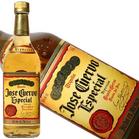 5.特基拉酒名品：二、决策与计划请根据客人点用和任务要求，确定所需的服务设备、酒水和工具，并对小组成员进行合理分工，制定详细的介绍和服务计划。1.需要的服务设备、酒水和工具2.小组成员分工3.介绍和服务计划三、实施1.客人对介绍的特基拉酒净饮是否满意？为什么？2.客人在介绍服务的过程中有什么其他的咨询？3.客人有无在专心的听你介绍？4.客人有否对下次光临表现出兴趣？5.客人对你的特基拉酒净饮服务有何意见或建议？通过上述操作，得出一下结论：_________________________________________________________________。四、检查服务结束后，进行如下检查：1.服务设备、酒水等是否清洁？________________________________。2.服务设备、酒水等是否放回原处？___________________________。3.成本控制如何？____________________________________________。4.台面卫生如何？____________________________________________。五、评估1.请根据自己任务完成的情况，对自己的工作进行自我评估，并提出改进意见。2.教师对小组情况进行评估，进行点评。3.学生本次任务成绩：____________________。一、资讯1.特基拉酒的外文名称是____________。2.特基拉酒的生产国家主要有_________。3.特基拉酒按照颜色分为_________、__________和____________。4.特基拉酒净饮操作步骤：5.特基拉酒名品：二、决策与计划请根据客人点用和任务要求，确定所需的服务设备、酒水和工具，并对小组成员进行合理分工，制定详细的介绍和服务计划。1.需要的服务设备、酒水和工具2.小组成员分工3.介绍和服务计划三、实施1.客人对介绍的特基拉酒净饮是否满意？为什么？2.客人在介绍服务的过程中有什么其他的咨询？3.客人有无在专心的听你介绍？4.客人有否对下次光临表现出兴趣？5.客人对你的特基拉酒净饮服务有何意见或建议？通过上述操作，得出一下结论：_________________________________________________________________。四、检查服务结束后，进行如下检查：1.服务设备、酒水等是否清洁？________________________________。2.服务设备、酒水等是否放回原处？___________________________。3.成本控制如何？____________________________________________。4.台面卫生如何？____________________________________________。五、评估1.请根据自己任务完成的情况，对自己的工作进行自我评估，并提出改进意见。2.教师对小组情况进行评估，进行点评。3.学生本次任务成绩：____________________。一、资讯1.特基拉酒的外文名称是____________。2.特基拉酒的生产国家主要有_________。3.特基拉酒按照颜色分为_________、__________和____________。4.特基拉酒净饮操作步骤：5.特基拉酒名品：二、决策与计划请根据客人点用和任务要求，确定所需的服务设备、酒水和工具，并对小组成员进行合理分工，制定详细的介绍和服务计划。1.需要的服务设备、酒水和工具2.小组成员分工3.介绍和服务计划三、实施1.客人对介绍的特基拉酒净饮是否满意？为什么？2.客人在介绍服务的过程中有什么其他的咨询？3.客人有无在专心的听你介绍？4.客人有否对下次光临表现出兴趣？5.客人对你的特基拉酒净饮服务有何意见或建议？通过上述操作，得出一下结论：_________________________________________________________________。四、检查服务结束后，进行如下检查：1.服务设备、酒水等是否清洁？________________________________。2.服务设备、酒水等是否放回原处？___________________________。3.成本控制如何？____________________________________________。4.台面卫生如何？____________________________________________。五、评估1.请根据自己任务完成的情况，对自己的工作进行自我评估，并提出改进意见。2.教师对小组情况进行评估，进行点评。3.学生本次任务成绩：____________________。一、资讯1.特基拉酒的外文名称是____________。2.特基拉酒的生产国家主要有_________。3.特基拉酒按照颜色分为_________、__________和____________。4.特基拉酒净饮操作步骤：5.特基拉酒名品：二、决策与计划请根据客人点用和任务要求，确定所需的服务设备、酒水和工具，并对小组成员进行合理分工，制定详细的介绍和服务计划。1.需要的服务设备、酒水和工具2.小组成员分工3.介绍和服务计划三、实施1.客人对介绍的特基拉酒净饮是否满意？为什么？2.客人在介绍服务的过程中有什么其他的咨询？3.客人有无在专心的听你介绍？4.客人有否对下次光临表现出兴趣？5.客人对你的特基拉酒净饮服务有何意见或建议？通过上述操作，得出一下结论：_________________________________________________________________。四、检查服务结束后，进行如下检查：1.服务设备、酒水等是否清洁？________________________________。2.服务设备、酒水等是否放回原处？___________________________。3.成本控制如何？____________________________________________。4.台面卫生如何？____________________________________________。五、评估1.请根据自己任务完成的情况，对自己的工作进行自我评估，并提出改进意见。2.教师对小组情况进行评估，进行点评。3.学生本次任务成绩：____________________。一、资讯1.特基拉酒的外文名称是____________。2.特基拉酒的生产国家主要有_________。3.特基拉酒按照颜色分为_________、__________和____________。4.特基拉酒净饮操作步骤：5.特基拉酒名品：二、决策与计划请根据客人点用和任务要求，确定所需的服务设备、酒水和工具，并对小组成员进行合理分工，制定详细的介绍和服务计划。1.需要的服务设备、酒水和工具2.小组成员分工3.介绍和服务计划三、实施1.客人对介绍的特基拉酒净饮是否满意？为什么？2.客人在介绍服务的过程中有什么其他的咨询？3.客人有无在专心的听你介绍？4.客人有否对下次光临表现出兴趣？5.客人对你的特基拉酒净饮服务有何意见或建议？通过上述操作，得出一下结论：_________________________________________________________________。四、检查服务结束后，进行如下检查：1.服务设备、酒水等是否清洁？________________________________。2.服务设备、酒水等是否放回原处？___________________________。3.成本控制如何？____________________________________________。4.台面卫生如何？____________________________________________。五、评估1.请根据自己任务完成的情况，对自己的工作进行自我评估，并提出改进意见。2.教师对小组情况进行评估，进行点评。3.学生本次任务成绩：____________________。一、资讯1.特基拉酒的外文名称是____________。2.特基拉酒的生产国家主要有_________。3.特基拉酒按照颜色分为_________、__________和____________。4.特基拉酒净饮操作步骤：5.特基拉酒名品：二、决策与计划请根据客人点用和任务要求，确定所需的服务设备、酒水和工具，并对小组成员进行合理分工，制定详细的介绍和服务计划。1.需要的服务设备、酒水和工具2.小组成员分工3.介绍和服务计划三、实施1.客人对介绍的特基拉酒净饮是否满意？为什么？2.客人在介绍服务的过程中有什么其他的咨询？3.客人有无在专心的听你介绍？4.客人有否对下次光临表现出兴趣？5.客人对你的特基拉酒净饮服务有何意见或建议？通过上述操作，得出一下结论：_________________________________________________________________。四、检查服务结束后，进行如下检查：1.服务设备、酒水等是否清洁？________________________________。2.服务设备、酒水等是否放回原处？___________________________。3.成本控制如何？____________________________________________。4.台面卫生如何？____________________________________________。五、评估1.请根据自己任务完成的情况，对自己的工作进行自我评估，并提出改进意见。2.教师对小组情况进行评估，进行点评。3.学生本次任务成绩：____________________。